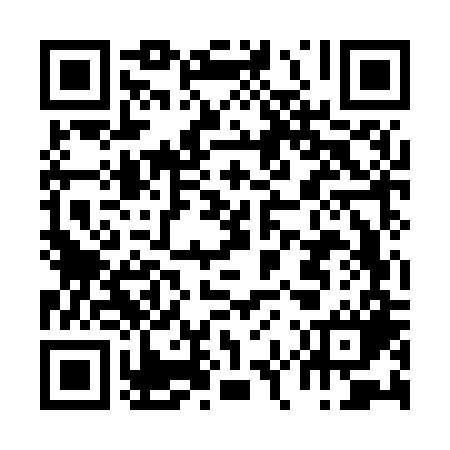 Ramadan times for Longpont-sur-Orge, FranceMon 11 Mar 2024 - Wed 10 Apr 2024High Latitude Method: Angle Based RulePrayer Calculation Method: Islamic Organisations Union of FranceAsar Calculation Method: ShafiPrayer times provided by https://www.salahtimes.comDateDayFajrSuhurSunriseDhuhrAsrIftarMaghribIsha11Mon6:046:047:121:014:116:516:517:5812Tue6:026:027:101:004:126:526:528:0013Wed6:006:007:081:004:136:546:548:0214Thu5:585:587:051:004:136:556:558:0315Fri5:565:567:031:004:146:576:578:0516Sat5:535:537:0112:594:156:586:588:0617Sun5:515:516:5912:594:167:007:008:0818Mon5:495:496:5712:594:177:017:018:0919Tue5:475:476:5512:584:187:037:038:1120Wed5:455:456:5312:584:197:047:048:1321Thu5:435:436:5112:584:207:067:068:1422Fri5:405:406:4912:584:217:077:078:1623Sat5:385:386:4712:574:227:097:098:1724Sun5:365:366:4512:574:227:107:108:1925Mon5:345:346:4312:574:237:127:128:2126Tue5:315:316:4012:564:247:137:138:2227Wed5:295:296:3812:564:257:157:158:2428Thu5:275:276:3612:564:267:167:168:2629Fri5:255:256:3412:554:267:187:188:2730Sat5:225:226:3212:554:277:197:198:2931Sun6:206:207:301:555:288:218:219:311Mon6:186:187:281:555:298:228:229:322Tue6:166:167:261:545:298:248:249:343Wed6:136:137:241:545:308:258:259:364Thu6:116:117:221:545:318:278:279:375Fri6:096:097:201:535:328:288:289:396Sat6:076:077:181:535:328:298:299:417Sun6:046:047:161:535:338:318:319:438Mon6:026:027:141:535:348:328:329:449Tue6:006:007:121:525:348:348:349:4610Wed5:575:577:101:525:358:358:359:48